Ateliers de loisir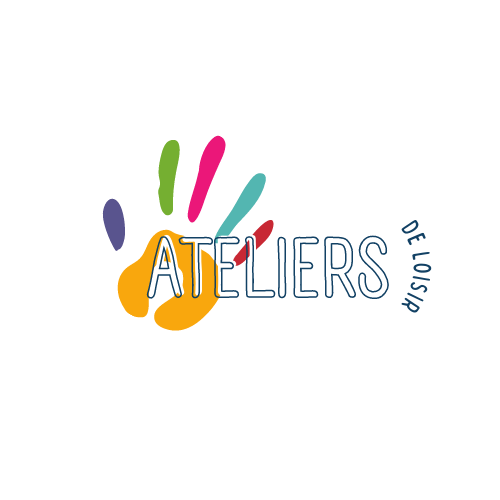 Printemps 2023Formulaire d’inscription pour les ateliers de loisirà l’intention des personnes ayant des besoins particuliersRENSEIGNEMENTS GÉNÉRAUXNom de l’organisme :      Responsable :      	Fonction :      	Téléphone :      	Courriel :      SOMMAIRE DE LA DEMANDEInscrivez les détails sur le ou les ateliers souhaités. Inscrivez au moins deux possibilités de périodes parmi les possibilités offertes. Notez qu’il faut un minimum de 5 personnes pour assurer la tenue de l’atelier.COMMENTAIRES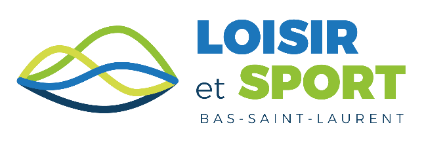 Pour bénéficier de cette offre, vous devez remplir et retourner le formulaire au plus tard le 10 mai 2023 à Lise Arsenault : lisearsenault@urls-bsl.qc.ca Atelier de loisirDateHeureDuréeLieuNombre de participantsChoix #1Choix #1Choix #2Choix #2Choix #3Choix #3Choix #4Choix #4Atelier de loisir de votre choix et/ou sortie de plein air de votre choixPersonne-ressourceDateHeureDuréeLieuNombre de participantsCoût de l’atelier